   Aiyub  Aiyub.203876@2freemail.comObjective
To succeed in an environment of growth and excellence and earn a job which provides me job Satisfaction and self development and help me achieve personal as well as organization goals.Work Experience (Assistant ,Health and Safety Supervisor) 
M.E. Karodia (78, Rabindra Sarani, Rabindra Sarani, Kolkata, West Bengal 700001) 10		Excellent writing and verbal communication skills in English, Hindi, Gujarati, Urdu.Ability to balance workload efficiently and able to work in constant changing environment and long period of time.Solid organizational skill with ability to multi- task, quick learnerFlexible and ready to leadership and responsibilitiesAbility to maintain strict level of confidentiality.Critical observant and supervisor whenever as necessary.Ability to work for long period of time.Adaptability and independent.Often curious to learn new thingsTime managerAbility to take decision under any circumstances with calm manner.Computer skillsI.T Skills Well versed with Microsoft OfficePossess good knowledge of Tally ERP 9Internet savvyPersonal DetailsNationality - Indian Languages Known - English,Urdu, Hindi, Gujarati Marital Status – Unmarried Passport – HobbiesParticipating in various sports events.Photography.Reading articles over internet.Travelling Hiking Creating business ideasDrivinDeclarationThe above-mentioned details are true to the best of my knowledge.									                                                 Aiyub (10/06/2010-04/04/2011), (20/06/2012-10/04/2013),(10/03/2016-17/03/2017)Accounting Functions:Bank reconciliationAssisting monthly and yearly closing to the C.A.Accounts payable handling (cheque/cash).Communication with bank for the transactions.Key ResponsibilitiesAdmin: Disbursement of Staff/Associates Expenses.Attending queries of suppliers.Making and receiving phone calls Taking orders from customersSupervising the staffHandling communicationsMonitoring supplies and prepare for the supplies.Health And Safety ResponsibilitiesCarrying out safety inspection according to the checklist throughout the premises on the monthly basis.Checking safety equipments and materials.Giving training to the labour Inspecting the hygiene in the premises Reporting the owner if any equipments is required. EducationM.B.A (Finance)                           Gujarat Technological University               2013-2016                                                     (Narmada College of Management, 
                                                      Bharuch)B.B.A (H.R.)                                  Veer Narmad South Gujarat University     2008-2012H.S.C.                                           V.S Patel,  High School, Kosamba            2008S.S.C.                                           Sarvajanik High School, Kosamba             2006Corporate TrainingM.B.A (Finance)                           Gujarat Technological University               2013-2016                                                     (Narmada College of Management, 
                                                      Bharuch)B.B.A (H.R.)                                  Veer Narmad South Gujarat University     2008-2012H.S.C.                                           V.S Patel,  High School, Kosamba            2008S.S.C.                                           Sarvajanik High School, Kosamba             2006Corporate Trainingfinancial statement analysis in Asian paints 10th largest paints making company in the worldHealth and safety training in Asian Paints 10th largest paint making company in the world. (With the use of SAP )Skills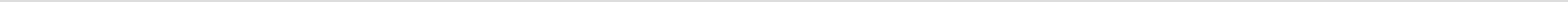 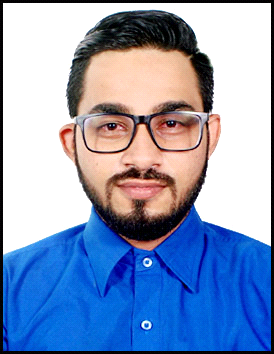 